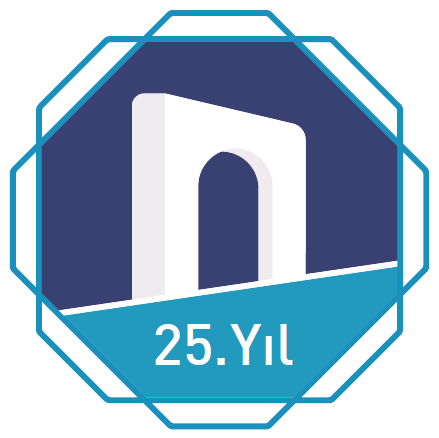 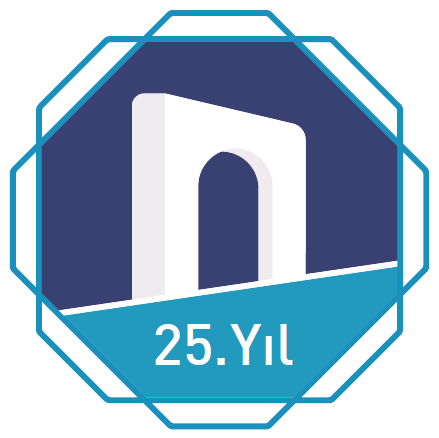 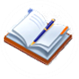 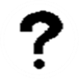 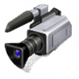 ÇÖZÜMSÜZ ALIŞTIRMA SORULARI (B)Soru 1. “Aynı medeniyet çatısı altındaki diller birbirlerinden kelime alışverişleri yaparlar.” Bu kural, diller arasındaki hangi özelliği yansıtır?Temeli bilinmeyen zamanlarda atılmış olmasınıCanlı bir varlık olmasınıTabii bir vasıta oluşunuSosyal bir kurum oluşunuSeslerden örülü bir yapı olmasınıSoru 2. Aşağıdaki cümlelerden hangisi dilin önemi ile ilgili değildir?Bireyin toplumla bütünleşmesinde dil etkin bir unsur değildir.Dil, insanlar arası anlaşma vasıtasıdır.Kültürel kimlik dil ile korunur.Milli ve manevi değerler dil ile yeni kuşaklara taşınır.Dil, milleti millet yapan unsurlardan birisidir.Soru 3. “Bir toplumun sosyal yapısına yön veren, o topluma kişilik kazandıran, bir toplumun millet haline getiren, o toplumun yüzyıllarca devam eden ortak yaşayışlarından doğan maddi ve manevi birikimlerinin bütünüdür.”	Yukarıdaki tanım aşağıdaki kavramlardan hangisine aittir?Dil		Din	KültürMedeniyet	SesSoru 4. Medeniyet ile ilgili olan aşağıdaki cümlelerden hangisi yanlıştır?Medeniyet, kültürlerin sonucunda ortaya çıkan bir neticedir.Kültür medeniyete ait bir unsurdur.Medeniyet milletlere ait değerlerdir.Medeniyet çatısı altında pek çok milletler vardır.Kültürel unsurların kaybolması medeniyeti etkilemez.Soru 5.  Aşağıdakilerden hangisi kültürün manevi unsurlarından birisi değildir?AhlakGelenekÖrfTarihMimari yapıSoru 6. Aşağıdakilerden hangisi kültürün maddi unsurları arasında yer almaz?El sanatlarıAraç gereçlerEv bark şekilleriHukukYemek çeşitleri